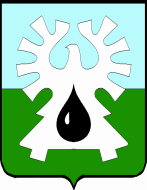 ГОРОДСКОЙ ОКРУГ УРАЙХАНТЫ-МАНСИЙСКОГО АВТОНОМНОГО ОКРУГА – ЮГРЫДУМА ГОРОДА УРАЙПРОЕКТ ПОВЕСТКИДЕСЯТОГО ЗАСЕДАНИЯ ДУМЫ ГОРОДА УРАЙ СЕДЬМОГО СОЗЫВА26 мая 2022 года                                                                                  09-00 час. в конференц-зале 628285, микрорайон 2, дом 60 ,г. Урай, 	Ханты-Мансийский автономный округ-Югра,Тюменская область                           тел. (34676) 2-23-81                          E- mail: duma@uray.ru№№п/пНаименование вопросаКурирующая постояннаякомиссияОрганизация безопасности дорожного движения. Меры, принимаемые по снижению аварийности на дорогах города, их эффективности. Докладчик: Рахманов Руслан Фахрудинович, начальник ОГИБДД ОМВД по городу Ураю, майор полиции. Информация о ситуации на рынке труда. О мерах, принимаемых для недопущения напряженности на рынке труда в г. Урай.Докладчик: Семенова Ирина Юрьевна, директор КУ «Урайский центр занятости населения».Отчет об исполнении бюджета городского округа город Урай за 2021 год (в т.ч. муниципальных программ).Докладчик: Хусаинова Ирина Валериевна, председатель Комитета по финансам города Урай.по бюджетуОтчет об исполнении бюджета городского округа город Урай за I квартал 2022 года.Докладчик: Хусаинова Ирина Валериевна, председатель Комитета по финансам города Урай.по бюджетуОб отчете о рациональном использовании муниципального имущества за 2021 год.Докладчик: Гарифов Вадим Рафаилович, председатель комитет по управлению муниципальным имуществом администрации города Урай. по бюджетуФормирование плана по подготовке объектов жилищно-коммунального комплекса города Урай к осенне-зимнему периоду 2022-2023 годов (с учетом рекомендации Думы от 22.11.2018 с указанием сведений о сроках предыдущего ремонта объектов инженерных сетей, подлежащих ремонту).Докладчик: Лаушкин Олег Александрович, начальник муниципального казенного учреждения «Управление жилищно-коммунального хозяйства города Урай».по вопросам местного самоуправленияО внесении изменений в Порядок организации и проведения публичных слушаний в городе Урай.Докладчик: Куницына Марина Сергеевна, начальник правового управления администрации города Урай. по вопросам местного самоуправленияО ходе реализации инвестиционных проектов, реализуемых в городе Урай. Докладчик: Уланова Лариса Викторовна, начальник управления экономического развития администрации города Урай.по бюджетуИнформация о достигнутых значениях показателей для оценки эффективности деятельности органов местного самоуправления города Урай за 2021 год и их планируемых значениях на 2022-2024 годы. Информация о промежуточных результатах мониторинга показателей оценки эффективности деятельности органов местного самоуправления города Урай за 1 квартал 2022 года. Докладчик: Уланова Лариса Викторовна, начальник управления экономического развития администрации города Урай.по вопросам местного самоуправленияО размерах ежемесячного денежного вознаграждения депутатов, выборных должностных лиц местного самоуправления, осуществляющих свои полномочия на постоянной основе в городском округе Урай Ханты-Мансийского автономного округа – Югры. Докладчик: Уланова Лариса Викторовна, начальник управления экономического развития администрации города Урай.по бюджетуО внесении изменения в Положение о размерах и условиях осуществления ежемесячных и иных дополнительных выплат лицу, замещающему муниципальную должность в контрольно-счетной палате города Урай.Докладчик: Уланова Лариса Викторовна, начальник управления экономического развития администрации города Урай. по бюджетуО размерах должностных окладов муниципальных служащих городского округа Урай Ханты – Мансийского автономного округа – Югры.Докладчик: Уланова Лариса Викторовна, начальник управления экономического развития администрации города Урай.по бюджетуО внесении изменений в  Положение о размерах и порядке  осуществления ежемесячных и иных дополнительных выплат муниципальным служащим  городского округа Урай Ханты-Мансийского автономного округа – Югры.Докладчик: Уланова Лариса Викторовна, начальник управления экономического развития администрации города Урай.по бюджетуО внесении изменения в Положение  о Контрольно-счетной палате города Урай.Докладчик: Мядель Ирина Алексеевна, председатель Контрольно-счетной палаты города Урай.по вопросам местного самоуправленияО ходе капитального ремонта МБОУ школа №6.О решении администрацией города вопроса благоустройства территории МБОУ средняя школа №6, поставленного депутатами Сафоновым А.Н. и Акчуриным М.Р. на заседании рабочей группы администрации города по капитальному ремонту и строительству, в феврале 2022.Докладчик: Зайцева Лариса Викторовна,  начальник Управления образования и молодежной политики администрации города Урай. Содокладчик: Гробовец Владимир Анатольевич, директор муниципального казенного учреждения «Управление капитального строительства города Урай». по социальной политике;по вопросам местного самоуправленияпо бюджетуО протесте прокурора города Урай на решение Думы города Урай от 28.06.2018 №31 «О Правилах благоустройства территории города Урай».Докладчик: Наумова Наталья Валентиновна, специалист-эксперт аппарата Думы города Урай. по вопросам местного самоуправленияО внесении изменений в решение Думы города Урай от 16.04. 2021 № 24. Докладчик: Наумова Наталья Валентиновна, специалист-эксперт аппарата Думы города Урай.по вопросам местного самоуправленияО внесении изменения в решение Думы города Урай от 24.12.2015 № 159.Докладчик: Наумова Наталья Валентиновна, специалист-эксперт аппарата Думы города Урай.по вопросам местного самоуправленияО внесении изменений в перечень предложений и рекомендаций для реализации в 2022 году.Докладчик: Величко Александр Витальевич, председатель Думы города Урай.по бюджетуО награждении Благодарственным письмом Думы города Урай.Докладчик: Павликов Дмитрий Николаевич, председатель комиссий по Регламенту, вопросам депутатской деятельности, этики и наградам.по Регламенту, вопросам депутатской деятельности, этики и наградамО награждении Почетной грамотой Думы города Урай.Докладчик: Павликов Дмитрий Николаевич, председатель комиссий по Регламенту, вопросам депутатской деятельности, этики и наградам.по Регламенту, вопросам депутатской деятельности, этики и наградамРазное. 